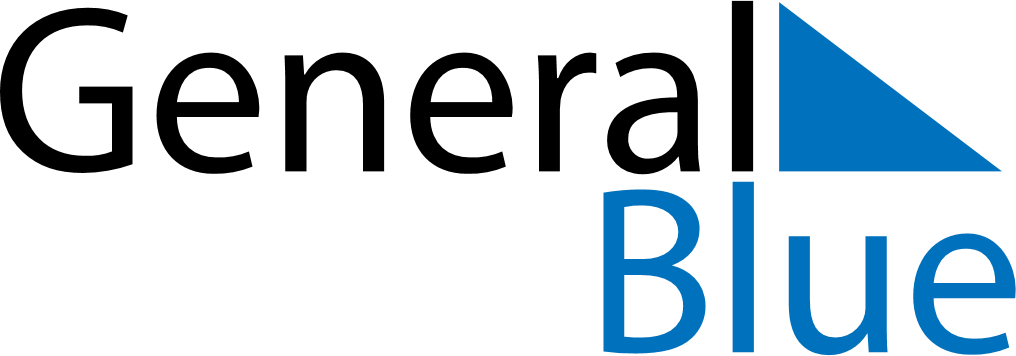 June 2024June 2024June 2024June 2024June 2024June 2024June 2024Las Lajas, Neuquen, ArgentinaLas Lajas, Neuquen, ArgentinaLas Lajas, Neuquen, ArgentinaLas Lajas, Neuquen, ArgentinaLas Lajas, Neuquen, ArgentinaLas Lajas, Neuquen, ArgentinaLas Lajas, Neuquen, ArgentinaSundayMondayMondayTuesdayWednesdayThursdayFridaySaturday1Sunrise: 8:49 AMSunset: 6:28 PMDaylight: 9 hours and 38 minutes.23345678Sunrise: 8:50 AMSunset: 6:28 PMDaylight: 9 hours and 37 minutes.Sunrise: 8:51 AMSunset: 6:28 PMDaylight: 9 hours and 36 minutes.Sunrise: 8:51 AMSunset: 6:28 PMDaylight: 9 hours and 36 minutes.Sunrise: 8:51 AMSunset: 6:27 PMDaylight: 9 hours and 35 minutes.Sunrise: 8:52 AMSunset: 6:27 PMDaylight: 9 hours and 35 minutes.Sunrise: 8:53 AMSunset: 6:27 PMDaylight: 9 hours and 34 minutes.Sunrise: 8:53 AMSunset: 6:27 PMDaylight: 9 hours and 33 minutes.Sunrise: 8:54 AMSunset: 6:26 PMDaylight: 9 hours and 32 minutes.910101112131415Sunrise: 8:54 AMSunset: 6:26 PMDaylight: 9 hours and 32 minutes.Sunrise: 8:55 AMSunset: 6:26 PMDaylight: 9 hours and 31 minutes.Sunrise: 8:55 AMSunset: 6:26 PMDaylight: 9 hours and 31 minutes.Sunrise: 8:55 AMSunset: 6:26 PMDaylight: 9 hours and 30 minutes.Sunrise: 8:56 AMSunset: 6:26 PMDaylight: 9 hours and 30 minutes.Sunrise: 8:56 AMSunset: 6:26 PMDaylight: 9 hours and 30 minutes.Sunrise: 8:56 AMSunset: 6:26 PMDaylight: 9 hours and 29 minutes.Sunrise: 8:57 AMSunset: 6:26 PMDaylight: 9 hours and 29 minutes.1617171819202122Sunrise: 8:57 AMSunset: 6:26 PMDaylight: 9 hours and 28 minutes.Sunrise: 8:58 AMSunset: 6:26 PMDaylight: 9 hours and 28 minutes.Sunrise: 8:58 AMSunset: 6:26 PMDaylight: 9 hours and 28 minutes.Sunrise: 8:58 AMSunset: 6:26 PMDaylight: 9 hours and 28 minutes.Sunrise: 8:58 AMSunset: 6:27 PMDaylight: 9 hours and 28 minutes.Sunrise: 8:58 AMSunset: 6:27 PMDaylight: 9 hours and 28 minutes.Sunrise: 8:59 AMSunset: 6:27 PMDaylight: 9 hours and 28 minutes.Sunrise: 8:59 AMSunset: 6:27 PMDaylight: 9 hours and 28 minutes.2324242526272829Sunrise: 8:59 AMSunset: 6:27 PMDaylight: 9 hours and 28 minutes.Sunrise: 8:59 AMSunset: 6:28 PMDaylight: 9 hours and 28 minutes.Sunrise: 8:59 AMSunset: 6:28 PMDaylight: 9 hours and 28 minutes.Sunrise: 8:59 AMSunset: 6:28 PMDaylight: 9 hours and 28 minutes.Sunrise: 8:59 AMSunset: 6:28 PMDaylight: 9 hours and 29 minutes.Sunrise: 8:59 AMSunset: 6:29 PMDaylight: 9 hours and 29 minutes.Sunrise: 8:59 AMSunset: 6:29 PMDaylight: 9 hours and 29 minutes.Sunrise: 8:59 AMSunset: 6:30 PMDaylight: 9 hours and 30 minutes.30Sunrise: 8:59 AMSunset: 6:30 PMDaylight: 9 hours and 30 minutes.